          《在线课堂》学习单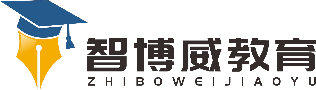 班级：                姓名：                 单元数学5年级下册第3单元《长方体和正方体》课题  正方体的特征温故知新1、下面的物体中,(　　)的形状是正方体。A.地球仪　　　　　　B.啤酒瓶C.粉笔盒         D.装冰箱的纸箱自主攀登2、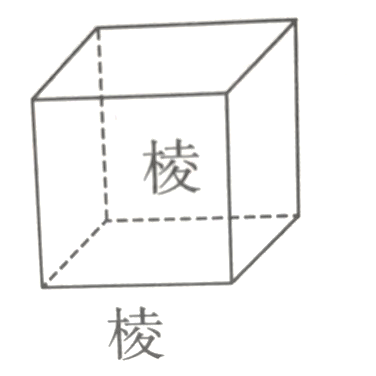 正方体的6个面(　　　　　)。正方体的12条棱的长度(　　　　　)。正方体是由(　　)个完全相同的正方形围成的立体图形;正方体可以看成长、宽、高都(　　)的长方体。稳中有升3、做一个棱长6CM的正方体框架需要（   ）CM的铁丝。4、 用60cm长的铁丝焊一个正方体框架,这个正方体的棱长是(　　)cm。说句心里话